АДМИНИСТРАЦИЯ ГОРОДА ИШИМАПОСТАНОВЛЕНИЕ10 июля  2017 г.                                                                                              № 651О внесении  изменений в постановление администрации города Ишима от 14.11.2016 № 1193 "Об утверждении конкурсной комиссии по отбору управляющей организации для управления многоквартирными домами и положения о порядке работы комиссии"В целях исполнения Постановления Правительства Российской Федерации от 06.02.2006 № 75 "О порядке проведения органом местного самоуправления открытого конкурса по отбору управляющей организации для управления многоквартирным домом":Внести в постановление администрации города Ишима от 14.11.2016 № 1193 "Об утверждении конкурсной комиссии по отбору управляющей организации для управления многоквартирными домами и положения о порядке работы комиссии", следующие изменения:Приложение № 1 к постановлению изложить в редакции приложения к настоящему постановлению.Опубликовать настоящее постановление в сетевом издании «Официальные документы города Ишима» (www/http://ishimdoc.ru) и разместить на официальном сайте муниципального образования город Ишим (ishim.admtyumen). Контроль за исполнением настоящего постановления возложить на заместителя Главы города по городскому хозяйству.Глава города 						  		Ф.Б. ШишкинСОСТАВконкурсной комиссии по отбору управляющей организации для управления многоквартирными домами, собственники помещений в которых не выбрали способ управления этими домами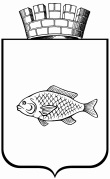 Приложениек постановлениюадминистрации города Ишимаот 10 июля 2017 г. № 651Веренчук Алексей Анатольевич- первый заместитель Главы города, председатель комиссии;Петров Алексей Александрович- заместитель Главы города по городскому хозяйству, заместитель председателя комиссии;Степина Юлия Станиславовна- начальник отдела по муниципальному заказу МКУ "Управление жилищно-коммунальным хозяйством города Ишима", секретарь комиссии.Члены комиссии:Лебедева Татьяна Сергеевна- директор департамента имущественных отношений и земельных ресурсов;Лизунов Дмитрий Валерьевич- директор департамента городского хозяйства;Краснощек Василий Григорьевич- заместитель директора МКУ "Управление жилищно-коммунальным хозяйством города Ишима";Якушев Александр Сергеевич- депутат Ишимской городской Думы (по согласованию);Елизаров Евгений Борисович- депутат Ишимской городской Думы (по согласованию).